					CEPT ADMINISTRATIONSEUROPEAN COMMON PROPOSALS FOR THE WORK OF THE CONFERENCEAnnex 1List of co-signatures of the European Common Proposals (ECPs) 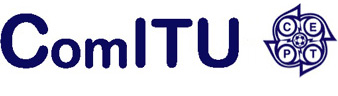 World Conference on International 
Telecommunications (WCIT-12)
Dubai, 3-14 December 2012Member StatesECP 1
ITRsECP2
Appendix 2ALBANDAUTYesYesAZEBELYesYesBIHBLRBULYesYesCVACYPYesYesCZEYesDYesYesDNKYesYesE YesYesESTYesYesF YesYesFINYesYesGYesYesGEOGRCYesYesHNGYesHOLYesYesHRVYesYesIIRLYesYesISLLIELTUYes LUXYesYesLVAMCOMDAMKDMLTYesYesMNENORYesYesPOLYesYesPORYesYesROUYesYesRUSYesSYesSMRSRBSUIYesYesSVKYesYesSVNYesYesTURUKRTotal2825